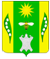 АДМИНИСТРАЦИЯ ВЕСЕЛОВСКОГО СЕЛЬСКОГО ПОСЕЛЕНИЯ УСПЕНСКОГО РАЙОНАПОСТАНОВЛЕНИЕот 03 сентября 2020 года		     №86х.ВеселыйОб утверждении Перечня видов муниципального контроля администрации Веселовского сельского поселения Успенского района В соответствии Федеральным законом от 06 октября 2003 № 131-ФЗ «Об общих принципах организации местного самоуправления в Российской федерации», в целях активизации деятельности мероприятий по муниципальному контролю на территории Веселовского сельского поселения Успенского района п о с т а н о в л я ю:1. Утвердить Перечень видов муниципального контроля  Веселовского сельского поселения Успенского района согласно приложения к к постановлению.2. Обнародовать настоящее постановление в соответствии с уставом Веселовского сельского поселения Успенского района и разместить на официальном сайте администрации Веселовского сельского поселения Успенского района в сети Интернет.3. Контроль за выполнением настоящего оставляю за собой.4. Постановление вступает в силу со дня его обнародования.Глава Веселовского сельского поселения Успенского района						Т.Я. Кузнецова____________________________________________________________________Проект подготовлен и внесен:Ведущий специалист администрации Веселовского сельского поселения                                                     С.Н. ЯгановаПроект согласован: Ведущий специалист администрации Веселовского сельского поселения                                                     С.Н. ЯгановаПриложение 1к постановлению администрации Веселовского сельского поселенияУспенского районаот 03 сентября 2020 года №86ПЕРЕЧЕНЬвидов муниципального контроля Веселовского сельского поселения Успенского районаГлава Веселовского сельского поселения Успенского района						Т.Я. Кузнецова№ п/пНаименование вида муниципального контроляОснование (реквизиты нормативного правового актаОрган уполномоченный на осуществление муниципального контроля1.Муниципальный контроль за сохранностью автомобильных дорог местного значения в границах населенных пунктов поселенияПостановление администрации Веселовского сельского поселения от 17.12.2012 №120 «Об утверждении Положения о муниципальном контроле за сохранностью автомобильных дорог местного значения в границах населенных пунктов Веселовского сельского поселения Успенского района» администрация Веселовского сельского поселения2.Муниципальный контроль в области торговой деятельностиПостановление администрации Веселовского сельского поселения от 30.04.2015 №41 «Об утверждении административного регламента исполнения муниципальной функции «Осуществление муниципального контроля в области торговой деятельности на территорииВеселовского сельского поселения Успенского района»администрация Веселовского сельского поселения3.Муниципальный контроль за соблюдением правил благоустройства на территории Веселовского          сельского поселения Успенского районПостановление администрации Веселовского сельского поселения от 25.01.2019 №3«Об утверждении Административного регламента по исполнению               муниципальной функции «Осуществление муниципального контроля за   соблюдением правил благоустройства на территории Веселовского сельского поселения Успенского района»администрация Веселовского сельского поселения4.Муниципальный контроль за соблюдением законодательства в области розничной продажи алкогольной и спиртосодержащей продукцииПостановление администрации от 25.01.2019 № 2 «Об утверждении Административного регламента по исполнению муниципальной функции «Осуществление муниципального контроля за    соблюдением законодательства в области розничной продажи алкогольной и спиртосодержащей продукции» на территории Веселовского сельского поселения Успенского района» администрация Веселовского сельского поселения